Welcome to the Royal Outlands Interkingdom University!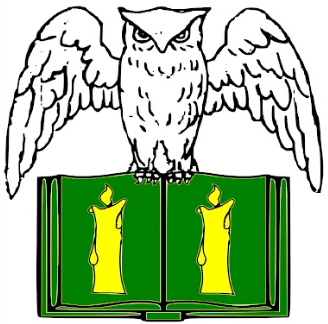 The purpose of the Royal Outlands Interkingdom University is to promote the teaching and attending of formal classes within the Kingdom of the Outlands and elsewhere. Our hope is that the ROIU will be a fun addition to all the exciting things the Outlands and the SCA has to offer. We're glad you could join us.You can enroll by using the Register Now! link on our webpage at ROIU.Outlands.org, or with this paper form.Email address*: ________________________________________Modern Name*: ________________________________________SCA Name*: ____________________________________________Kingdom*: _____________________________________________Local Branch/Group: __________________________________SCA Member Number: _________________________________Phone number: ________________________________________(Fields with a * are required.  All others are optional!) Watch your email for an enrollment confirmation from ROIU@outlands.org and thank you for joining us! 